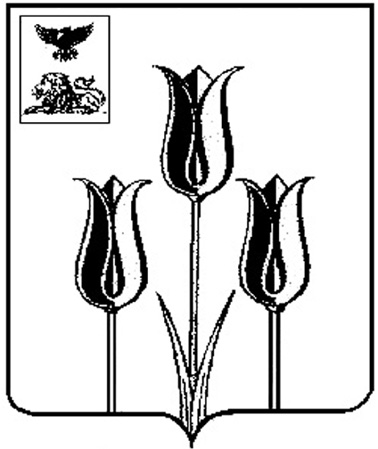 ВОЛОКОНОВСКИЙ РАЙОНАДМИНИСТРАЦИЯ МУНИЦИПАЛЬНОГО РАЙОНА «ВОЛОКОНОВСКИЙ РАЙОН»БЕЛГОРОДСКОЙ ОБЛАСТИП о с т а н о в л е н и еВолоконовка28 июня 2021 г.                                                                                                 			№ 99-01/206О внесении изменений и дополнений в постановление администрации Волоконовского района от 14 мая 2020 года       № 99-01/158В целях приведения нормативного правового акта в соответствие со                   ст. 51 Градостроительного кодекса Российской Федерации                                                  п о с т а н о в л я ю :         1. Внести в постановление администрации муниципального района «Волоконовский район» от 14.05.2020г. № 99-01/158 «Об утверждении административного регламента  по предоставлению муниципальной услуги «Выдача (продление) разрешений на строительство, внесение изменений в выданное разрешение на строительство» следующие изменения и дополнения:1.1. В пункте 2.6.2 раздела 2.6  «Исчерпывающий перечень документов, необходимых в соответствии с нормативными правовыми актами для предоставления муниципальной услуги и услуг, которые являются необходимыми и обязательными для предоставления  муниципальной услуги, подлежащих представлению в электронной форме» дополнить:  - подпункт 2) после слов «предусмотренном частью 1.1 статьи 57.3 Градостроительного кодекса Российской Федерации (далее – Гражданский кодекс РФ),» словами следующего содержания - «если иное не установлено частью 7.3 ст. 51 ГК РФ (п. 16 части 2.6.2 настоящего регламента)»;- подпункт 5) после слов «Положительное заключение экспертизы проектной документации,» словами: «(в части соответствия проектной документации требованиям, указанным в пункте 1 части 5 статьи 49 ГК РФ),»;- подпункт 15) читать в новой редакции:«15) Копия договора о развитии территории в случае, если строительство, реконструкцию объектов капитального строительства планируется осуществлять в границах территории, в отношении которой органом местного самоуправления принято решение о комплексном развитии территории (за исключением случаев самостоятельной реализации Российской Федерацией, субъектом Российской Федерации или муниципальным образованием решения о комплексном развитии территории или реализации такого решения юридическим лицом, определенным в соответствии с настоящим Кодексом Российской Федерацией или субъектом Российской Федерации)»;- подпункт 16 исключить;- пункт 2.6.2 дополнить подпунктом 16) и 17) следующего содержания:«16) В случае, если земельный участок или земельные участки для строительства, реконструкции объекта федерального значения, объекта регионального значения или объекта местного значения образуются из земель и (или) земельных участков, которые находятся в государственной либо муниципальной собственности, либо из земель и (или) земельных участков, государственная собственность на которые не разграничена, при условии, что такие земли и (или) земельные участки не обременены правами третьих лиц (за исключением сервитута, публичного сервитута), кроме земельных участков, подлежащих изъятию для государственных нужд в соответствии с утвержденным проектом планировки территории по основаниям, предусмотренным земельным законодательством, выдача разрешения на строительство такого объекта допускается до образования указанных земельного участка или земельных участков в соответствии с земельным законодательством на основании утвержденного проекта межевания территории и (или) выданного в соответствии с частью 1.1 статьи 57.3 ГрКРФ градостроительного плана земельного участка и утвержденной в соответствии с земельным законодательством схемы расположения земельного участка или земельных участков на кадастровом плане территории. В этом случае предоставление правоустанавливающих документов на земельный участок для выдачи разрешения на строительство объекта капитального строительства не требуется. Вместо данных правоустанавливающих документов к заявлению о выдаче разрешения на строительство прилагаются реквизиты утвержденного проекта межевания территории либо схема расположения земельного участка или земельных участков на кадастровом плане территории. В случае, если в соответствии с настоящей частью выдано разрешение на строительство объекта федерального значения, объекта регионального значения, объекта местного значения, строительство, реконструкция которых осуществляются в том числе на земельных участках, подлежащих изъятию для государственных или муниципальных нужд в соответствии с утвержденным проектом межевания территории по основаниям, предусмотренным земельным законодательством, указанные строительство, реконструкция не допускаются до прекращения в установленном земельным законодательством порядке прав третьих лиц на такие земельные участки в связи с их изъятием для государственных или муниципальных нужд».17) В случае, если строительство или реконструкция объекта капитального строительства планируется в границах территории исторического поселения федерального или регионального значения, к заявлению о выдаче разрешения на строительство может быть приложено заключение органа исполнительной власти субъекта Российской Федерации, уполномоченного в области охраны объектов культурного наследия, о соответствии раздела проектной документации объекта капитального строительства, содержащего архитектурные решения, предмету охраны исторического поселения и требованиям к архитектурным решениям объектов капитального строительства, установленным градостроительным регламентом применительно к территориальной зоне, расположенной в границах территории исторического поселения федерального или регионального значения.Застройщик вправе осуществить строительство или реконструкцию объекта капитального строительства в границах территории исторического поселения федерального или регионального значения в соответствии с типовым архитектурным решением объекта капитального строительства, утвержденным в соответствии с Федеральным законом от 25 июня 2002 года № 73-ФЗ «Об объектах культурного наследия (памятниках истории и культуры) народов Российской Федерации» для данного исторического поселения. В этом случае в заявлении о выдаче разрешения на строительство указывается на такое типовое архитектурное решение.».1.2. Внести изменения в пункт 2.6.3:- после слов  «Документы (их копии или сведения, содержащиеся в них), указанные в подпунктах» слова «2,3,5-8, 12-16 пункта 2.6.2» заменить словами «2-8,12,14,15»;1.3. Внести изменения в пункт 2.6.4:- после слов «Документы, указанные в подпунктах» слова «2,5-7,12,13,16 пункта 2.6.2.» заменить словами: «2,4 и 5»;1.4. Исключить из раздела 2.6 пункт 2.6.5.1.5. В подпункте 1 пункта 2.9.4 раздела 2.9 «Исчерпывающий перечень оснований для приостановления или отказа в предоставлении муниципальной услуги» после слов «настоящего Административного регламента» дополнить словами следующего содержания «,кроме заявления о внесении изменений в разрешение на строительство исключительно в связи с продлением срока действия такого разрешения;».2. Настоящее постановление разместить на официальном сайте администрации Волоконовского района (www.volokonadm.ru)                   (Дрогачева О.А.) и опубликовать в районной газете «Красный Октябрь» (Хорошилова И.А.).3. Контроль за исполнением постановления возложить на заместителя главы администрации района по строительству и ЖКХ А.М. Кильдеева.Глава администрации района			                               С.И. Бикетов